Publicado en Valencia el 29/08/2018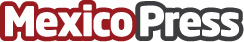 Los expertos alertan de que las dietas hipocalóricas aumentan el riesgo de trastornos alimenticiosOtro de los riesgos señalados por los expertos es el aumento de la ingesta de "calorías vacías", alimentos altos en aporte energético pero bajos en nutrientes. Según Roberto Pérez Torrado, profesor experto en Nutrición de la Universidad Internacional de Valencia, los alimentos primarios ayudan a saciarse y evitan comer en exceso
Datos de contacto:Carmen Ivars689134810Nota de prensa publicada en: https://www.mexicopress.com.mx/los-expertos-alertan-de-que-las-dietas_1 Categorías: Internacional Medicina Nutrición Educación E-Commerce Universidades http://www.mexicopress.com.mx